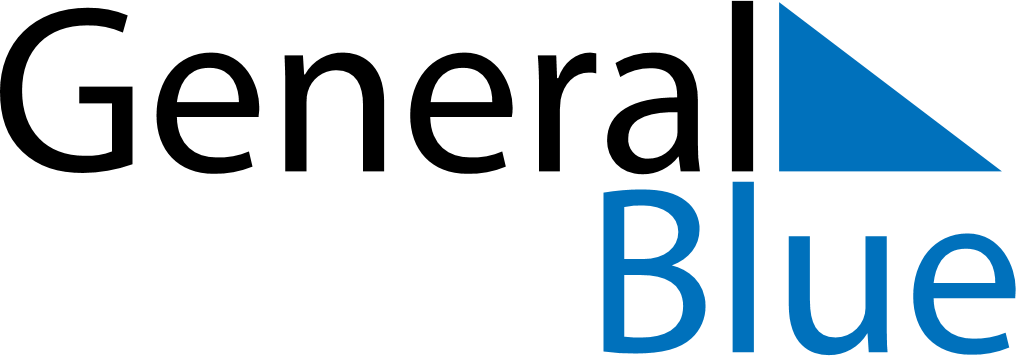 March 2019March 2019March 2019JapanJapanSundayMondayTuesdayWednesdayThursdayFridaySaturday1234567891011121314151617181920212223Spring Equinox Day2425262728293031